Name________________________
 	   Date___________                  #_____ 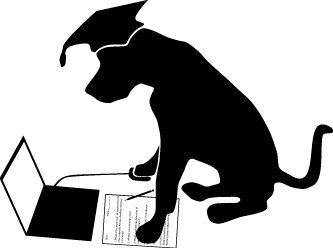                                                    2nd Grade Math Basic Test 6 - http://www.prepdog.org/2nd/2mb6.htm
Total correct:  ____/15Draw a graph to show the following: John has 5 kick balls, Susan has 2 kick balls, Sam has 1 kick ball, and Jerome has 3 kick balls.  Who has the most kick balls?http://www.prepdog.org/2nd/2mb6.htm                                                                                           Prepdog.org- copyright 2014                                                                              #AnswerShow me how your brain works.  Explain or sketch how you solved the problem.Understanding1.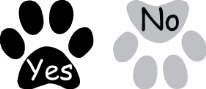 2.3.4.5.6.7.8.9.10.11.12.13.14.15.